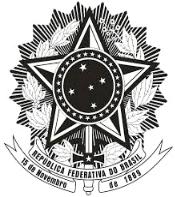 Ministério da EducaçãoSecretaria de Educação Profissional e TecnológicaInstituto Federal de Educação, Ciência e Tecnologia de PernambucoANEXO VITERMO DE CIÊNCIA E RESPONSABILIDADE – ESTAGIÁRIO/AEu,____________________________________________________,	inscrito/a	no	CPF	sob	o	nº__________________, matriculado/a no curso de _____________________________________ doCampus ________________________________ do Instituto Federal de Educação, Ciência e Tecnologiade Pernambuco (IFPE), ciente da atual situação de emergência de saúde pública decorrente da pandemia do coronavírus (Covid-19) e dos riscos inerentes às atividades de estágio, bem como de acesso aos campos de estágio, declaro, para todos os efeitos e fins, que:minha opção de continuar com as atividades de estágio, e que seguirei os protocolos de estágio, fazendo uso de equipamentos de proteção individual (EPIs) e equipamentos de proteção coletiva (EPC) de forma adequada. Declaro, ainda, estar ciente de que o estágio deve ser suspenso imediatamente em casos decarência/inexistência de EPIs, devendo, nesse caso, comunicar aos supervisores/preceptores/coordenação de estágio.( ) decidi não participar nas atividades de estágio, estando ciente de que essa decisão poderá implicar o atraso do término do meu curso, o que significa que a conclusão do curso ocorrerá depois do prazo inicialmente previsto._____________________, ____ de _____________________ de 2020____________________________________Assinatura do/a estudante___________________________________ Assinatura do/a coordenador/a do curso() tenho conhecimento acerca das medidas de prevenção e dos cuidados necessários para evitar acontaminação por coronavírus e outras doenças infectocontagiosas nos ambientes de estágio.contaminação por coronavírus e outras doenças infectocontagiosas nos ambientes de estágio.() tenho conhecimento de que o seguro de estagiário provavelmente não oferece cobertura em casosde acidentes ocorridos em consequência de pandemia.de acidentes ocorridos em consequência de pandemia.() estou em plenas condições físicas e mentais para exercer as atividades de estágio, manifestando a